Welcome back! This newsletter is sent to you in anticipation of the beginning of the 2013-14 school year at Stevensville. We officially start school on September 3rd for grades K-9 and September 4th for sophomores through seniors. As you prepare it is our hope that this newsletter provides you with the information you need. Also, you will find the district’s new website to be helpful. You can access it at www.stevi.schoolwires.net, where you will find the information contained in this newsletter as well on-going changes, adjustments and items specific to your child(ren).  A couple of changes to the schedule:School Calendar:  Although we are back to a normal school year there are some major changes to our calendar.There will be no week-long spring break for this school year, but there are two full weeks off during winter break. There will be two full days, November 15th and February 14th, for staff development in which the students will not be attending school so the teachers can receive training.  Stevensville Schools will have early-out Wednesdays every week.  All K-6 students will be released at 2:31 and 7-12 students at 2:36.  The early-outs provide necessary time for staff training.Daily release time for students is K-6 - 3:31 and 7-12 - 3:36.  All students will start the day at 8:30.  Late Start:  On those mornings it is necessary to start school late due to poor road conditions, the buses will still run.  School will start two-hours late at 10:30 and all bus pick up times will be exactly two hours later than the usual time.  For example, if your child gets picked up at 7:50 on the regular days, on the late start day they will be picked up at 9:50.  For further specifics on the upcoming school year, please stay in close contact with your child’s teacher and principal.  Let me take this opportunity to thank you for the privilege of allowing Stevensville Schools to be a large part of your life by entrusting us with your child’s education.  Each child is very important and we truly understand the enormous responsibility we have to partner with you to ensure your child is ready to be a productive citizen in our society.  I encourage you to get involved and get to know your child’s teachers and principal.  It is only through your involvement and input that we can offer the best education possible to all our children.  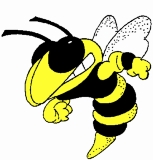 Dave Whitesell, SuperintendentStevensville Public SchoolsEarly-Out WednesdaysStevensville Schools have scheduled early-out Wednesdays for every week of the upcoming school year.  Students will be released at 2:31 (K-6) and 2:36 (7-12) in order to provide time for teacher training.  Time for staff training is a premium and in order to serve each child’s needs, all staff must have the skills necessary.  Some may be wondering why this is not done in the summer, rather than taking time out of the school year.  Much of the teachers’ training is completed during the summer as workshops and college courses are taken during that time.  The need for weekly meetings provides the opportunity for timely, specific training to all staff.  As the staff works through the year they need time to receive specific training for curriculum and student needs.  The early-out Wednesday training is a perfect opportunity to fulfill this need.  Requirements for AttendanceThe following pupils must have received two doses of live measles, mumps, and rubella after 12 months of age, separated by at least one month between doses:(a)  a pupil entering kindergarten, or in the case of a school with no kindergarten, first grade; or(b)  a pupil entering any grade from seventh grade to 12th grade who has already received the required doses in (a).Prior to entering 7th grade, students must receive a dose of TD vaccine, unless: A) a five year interval has not passed since the pupil's previous doses of DPT, DTaP, DT or Td.B) the student is not yet 11 years of age, a booster dose of Td must be administered to the student as soon as possible after the student attains that age, unless the student already was administered a dose of Td at 7 years of age or older. Any student entering any grade 7th through 12th must have received two doses of live measles, mumps, and rubella after 12 months of age, separated by at least one month between doses. If you have any questions please contact:  Connie Johnson @ 777-5481, Ext:  333 or Ravalli County Public Health Department @ 375-6670ASBESTOS NOTICEUncontrolled asbestos contamination in buildings can be a significant environmental and public health problem. Both the public and private sectors have been dealing with asbestos issue for many years. In 1986, the Congress enacted the Asbestos Hazard Emergency Response Act (AHERA) primarily to require school districts to identify asbestos-containing materials (ACM) in their school buildings and take appropriate actions to control the release of asbestos fibers. In 1987, the U.S. Environment Protection Agency finalized a regulatory program which enforces the AHERA mandate.  A copy of the Asbestos Management Plan is available for your review during regular office hours. Mr. Jim Chisholm is designated as the Asbestos Program Coordinator and all inquiries regarding the plan should be directed to him.Jim Chisholm, Stevensville School District #2Maintenance Department300 Park AvenueStevensville, Montana 59870406-777-7346Fax: 406-258-1244				Stevensville Public Schools and School Campus Latex Free Stevensville Public Schools will no longer allow latex products due to student allergies to latex products such as balloons, gloves, etc., in the school or at school events.School Meals Pricing ProgramChildren need healthy meals to learn.  Stevensville Public Schools offers healthy meals every school day.  Breakfast costs $1.25 for everyone; lunch cost is $2.00 for K-6, $2.25 for grades 7-12, and the adult price is $2.75. Your children may qualify for free meals or for reduced-price meals.  Reduced-price is $.30 for breakfast, $.40 for lunch.To apply for free or reduced-price meals, use the Free and Reduced-Price School Meals Application, which is enclosed in this Newsletter.  We cannot approve an application that is not complete, so be sure to fill out all required information.   Only one (1) application per family is required.  Return the completed application to: Dave Whitesell, 300 Park Avenue, Stevensville, MT 59870, 406-777-5481, Ext. 136.Here are answers to questions you may have about applying:1.  One Application per Family!  Families only need to fill out one application per family, not one per student.  If you are on the SNAP program all that is needed to be submitted to the Superintendent’s office is the Letter from the state of Montana stating that you are participating in the SNAP program that goes out to all SNAP families.2. Who can get free or reduced-price meals?  Children in households getting Food Stamps, TANF, or FDPIR, and most foster children can get free meals regardless of your income. Also, if your household income is within the limits on the Federal Income Chart, your children can get free or reduced-price meals.3. Will the information I give be checked? Yes, we may ask you to send written proof of the information you give.4. If I don’t qualify now, may I apply again later?  Yes.  You may apply or re-apply at any time during the school year if your household size goes up, income goes down, or if you start getting Food Stamps, TANF, or FDPIR.  5. What if I disagree with the school’s decision about my application?  You should talk to school officials.  You also may ask for a hearing by calling or writing to: Dave Whitesell, 300 Park Avenue, Stevensville, MT, 777-5481, Ext. 136.STEVENSVILLE BOOSTER CLUBThe Stevensville Booster Club is a community organization that provides help to school organizations that are in need of financial help by having fundraisers throughout the year.  The biggest and best known is the annual Booster Club Bazaar, which we be held at a date yet to be determined. If any community member would like any information regarding the mission and purpose of the Stevensville Booster Club or would like to join, please feel free to call Booster Club President Duane Baney, at 777-0059 or Amy Beller, at 777-3748.Title I Notice
Parents may request and the district will provide the following information regarding the professional qualifications of the student's classroom teachers: Whether the teacher has met state qualification and licensing criteria for the grade levels and subject areas in which the teacher provides instruction; whether the teacher is teaching under emergency or other provisional status through which state qualification or licensing criteria have been waived; the baccalaureate degree major of the teacher and other graduate certification or degree held by the teacher, and the field of discipline of the certificate or degree; and/or whether the child is provided services by paraprofessionals and, if so, their qualifications.
For more information on the Title programs, please contact Mr. Dave Whitesell.
Equal Education/Employment Opportunity Policy
As required by Title IX of the Education Amendments of 1971, Title VII of the Civil Rights Act of 1964, and Section 594 of the Rehabilitation Act of 1973, the Stevensville School District #2 is committed to a program of equal opportunity for education employment, and participation in school activities without regard to race, color, religion, sex, marital status, age, handicap or national origin.

Special Education & 504 Services Stevensville Public Schools provides all types of Special Education and 504 Services (resource room, self-contained speech therapy, home-bound and psychological services). By state and federal mandate, services will be provided for all handicapping conditions of students between the ages of 3 and 18, inclusive. If you have any questions, please contact Stevensville Elementary Principal Jackie Mavencamp,  or 7-12 Principal Brian Gum.School Records
In compliance with the Family Rights and Privacy Act, Stevensville Public School District #2 guarantees parents the right to inspect their child's school records.  It is the intent of Stevensville Public Schools to continue to release certain information on its pupils to the news media that is generally public information, such as athletic performances, honor roll, honor awards, student's name, address, telephone listing, date and place of birth, major field of study, participation in officially recognized activities and sports, weight and height of members of athletic teams, dates of attendance, awards received, photographs, grade level, enrollment status (e.g., undergraduate or graduate; full-time or part-time), degrees, most recent educational agency or institution attended, and other information generally found in the yearbook without the consent of parents.  Any material not pertinent to a student's file will be removed. The school will select and include only information, which can assist the student with academic, personal, social and vocational decisions.  Any parent(s)/guardian(s) or eligible student may prohibit the release of any or all of the above information by delivering written objection to the building principal within thirty (30) days of the date of this notice. Stevensville School Board policy #2132 dictates the guidelines for student records.  A copy of the policy is available at the Superintendent’s office.Notice of Release of Directory
Information to Military Recruiters, the federal No Child Left Behind Act and the National Defense Authorization Act of 2002 require high schools to provide to military recruiters, upon request, access to secondary school students' directory information. In accordance with those Acts, military recruiters are entitled to receive the name, address, and telephone listing of students.  If you do not wish the Stevensville School District to release your child's name, addresses, and phone number, please stop by the high school office to fill out the proper form.  This notice must be filed each year.HIGH SCHOOL NEWSLet me start out by saying that at SJHS and SHS, we have some of the very best students, teachers, cooks, para-educators, administrators, secretaries, janitors, and bus drivers in the valley.  When you come into our school, you are met by friendly secretaries who know our building and our kids. At Stevensville Junior High and Stevensville High School our mission statement is “Excellence in Education” and that is what we truly strive for.Hopefully everyone has been enjoying their time off and is ready to come back to SJHS/SHS. As principal of these two buildings, it’s always exciting when the students arrive again. Meeting our student’s needs is the first and primary concern of the staff here at Stevensville. If as a parent, you need to speak with me about anything that is happening at either building, please do not hesitate to do so.A couple of important dates that I wanted to remind everyone about, first; registration will be on August 20-22, from 8-3:30pm, in the SHS Library. If you have not registered for classes or need to change your existing schedule, please come in during this time. Open House is on August 27th, from 6-8 pm, in the SHS Gym. I would encourage parents and students to attend Open House, as it is a great opportunity to meet staff, get a tour of the buildings, and visit with the administration.At the high school, we have recently added Girls’ Cross-Country and Wrestling to our athletic programs. With the addition of these two sports, we now have more opportunities than ever for our students to get involved. Students, whether your interests lie in the form of clubs, Band/Choir, FFA, or sports, when you get involved in your school and community, your education will become much more enriched. Research shows that when students get involved, they perform better in all aspects of their education. For all students who graduate from Stevensville High School, I want you to be well rounded in all areas and ready to compete for jobs in the adult workforce.This year at Stevensville High School there will be several new faces. Ted Adams will be teaching World and US History, Rebecca Thompson will be teaching everything from Algebra to Calculus, and Scott La Forrest has joined the high school Math team and will be teaching Geometry. In our Junior High we have added some new teachers as well. In Special Education, Colleen Buhler will be taking over all of the 7-8 special ed. case loads and Tyler Cherry has moved from the high school to cover 7-8 math.If you have any questions in regards to programs that are offered or would like to come by and take a tour of our buildings, please do not hesitate to call me at 777-5481 or you can email me at gumb@stevensville.k12.mt.usSincerely, Brian Gum, PrincipalSJHS/SHSNEW STUDENT REGISTRATIONNew student registration will be held August 20, 21, & 22 from 8:00 am to 3:30 pm K-12.  Immunization records and birth certificate are requested at registration.Freshman First Day of School, September 3, 2013TO ensure a smooth transition into High School, Freshman will begin on September 3. 2013 and sophomores, juniors, and seniors will begin on September 4, (IN OTHER WORDS - K-9 will begin school on September 3rd.Freshman First Day Schedule  8.:30  -    9:00 – Meet and greet assembly  9:00   -  10:00 – Small group team building activities10:00   -  11:00 – MBI Cool Tool activities11:00   -  12:00 – Meet all the teachers12:00   -  12:11 – Questions and breakdown of morning12:11   -  12:53 – Picnic Lunch provided12:53   -    2:00 – School Jacket Fair  2:00   -    2:30 – Conclusion assemblyExtra-Curricular ActivitiesFall Extra Curricular Sports practices start on: August 15 for golfAugust 16 for football August 19 for Girls Cross Country, Volleyball and Soccer Student athletes must have a physical before the first day of practice.  No student athlete will be allowed to participate in practice without physicals being completed prior to the first day of practice.  Football - - Head Coach - - Hank PraastAssistant - - Ron LordsAssistant- - Kyle BaneyAssistant - - Eric BurrowsAssistant - - Austin ThompsonGirls X-Country - -Head Coach - - Lori LewisVolleyball - -Head Coach - -Erin O’ReillyAssistant- -Rebecca ThompsonAssistant- -TBAGolf- -Head Coach Jack FilcherSoccer- -Head Boys’ Coach --Ralph SerretteAssistant- - Tyler CherryHead Girls’ Coach- -Kevin HaganAssistant- - Stacey LishokSpeech - - Kerry Seyfert-Fry & Nancy ThiboWrestling- -Head Coach - - Ted AdamsAssistant - - TBABoys’ Basketball - -Head Coach - - Joey WarkAssistant - - Terry RosinAssistant - - TBAGirls’ Basketball - -Head Coach - - Joe NiselyAssistant - - TBAAssistant - - Bill FulbrightTrack - -Head Coach - - Ron LordsAssistant - - Vickie VernonAssistant - - Steve Lewis Tennis - -Head Coach - - Bill EverettAssistant - - Colleen KoepplinTRANSPORTATION NEWS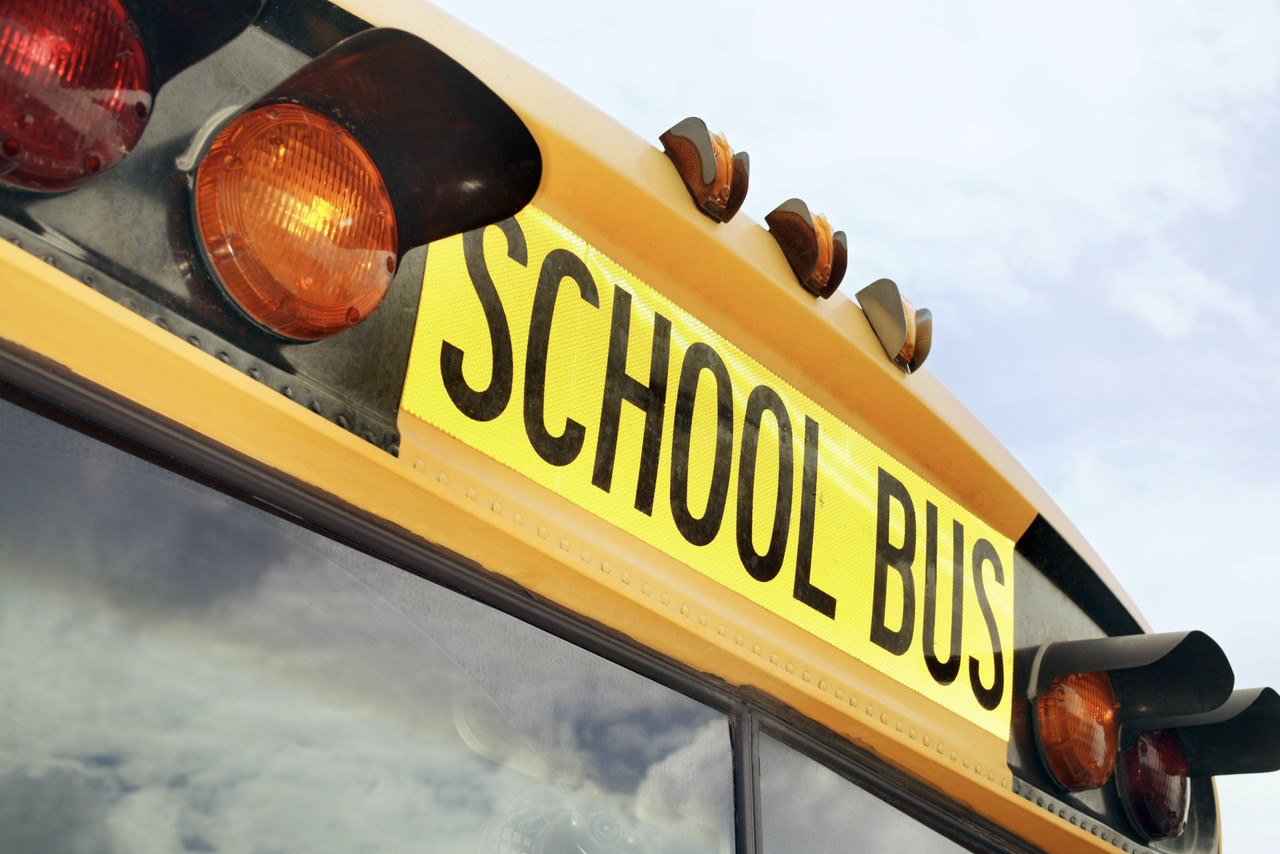 As summer days grow shorter, we will be observing the first day of school. It is a time when parents breathe a sigh of relief and students anticipate new beginnings and new challenges.Unfortunately, the beginning of school is also a time when children are at increased risk of transportation related injuries from pedestrian, bicycle, school bus, and motor vehicle crashes because there are many more children on the road each morning and afternoon and many drivers’ patterns change. Therefore, as the school opens its doors, it is time for everyone – motorists, parents, educators, and students – to improve their traffic safety practices. The following tips can help make it a safe and happy school year for the whole community.Tips for MotoristsSlow down and obey all traffic laws and speed limits.Always stop for a school bus that has stopped to load or unload students. Red flashing lights and an extended stop arm tell you the school bus is stopped to load or unload students. State law requires you to STOP.When driving in neighborhoods or school zones, watch for young people who may be in a hurry to get to school and may not be thinking about getting there safely.Tips for ParentsHelp your children learn and practice the safety rules for walking, bicycling, or riding in a passenger car or school bus.Supervise young children as they are walking or biking to school or as they wait at the school bus stop.Be a good role model, especially when you are with your kids. Always buckle up in the car, always wear a helmet when biking, and always follow pedestrian safety rules.Tips for StudentsAlways buckle up when you are riding in a car.Always wear a helmet and follow traffic safety rules when riding your bike.If you ride a school bus, learn and practice the safety rules for waiting at the bus stop, getting on and off the bus, and riding the bus.If you walk to school, learn and practice the safety rules for pedestrians. Always cross at cross walks and obey all traffic signs.Be a good role model for your younger brothers and sisters and friends, and help them learn and practice the safety rules.Be a good role model for your younger brothers and sisters and friends, and help them learn and practice the safety rules.2013-2014 School Bus DriversRoute 1---Jannette SessionsRoute 2---Jay MeyerRoute 3---Harry MillerRoute 4---Mike MickelsonRoute 5---Linda MillerRoute 6---Drew KendallRoute 7---Debby WilsonRoute 8---Janet Depee	Route 9---Annette WolfRoute 10—Ray SessionsRoute 11--Bruce KublerPre School-Lon EbelSubstitute DriversRobert Garoutte – Stevi School		Korenda Schultz – Stevi SchoolGreg McFadden – Stevi SchoolMichelle Norbeck – Stevi SchoolDave Weisbeck – Harlow’s	Transportation Supervisor	Paul Ludington------Stevi School	777-5646			    Cell-214-9922	CJ Kellough------Harlow’s Bus Service  777-2189		             Cell-370-19552013-2014 School Bus RoutesRoute – 1	Leese Lane							--7:25AM --4:11PMPark Lane & Sunnyside Cemetery Road			--7:30AM --4:13PMAmbrose Creek Rd. & Pony Ln.				--7:38AM—4:15PM		Lone Rock School Road & Three Mile Road 		--7:45AM --4:20PM		Ridge Road & Fletcher Lane				--7:50AM --4:26PM		Three Mile Road & Store Lane				--7:55AM --4:00PM		Eastside Hwy & Three Mile Road				--8:00AM --3:55PM		Eastside Hwy & Grassland Dr.				--8:03AM --3:53PM							@school	--8:09Route – 2	Meyer Lane & Middle Burnt Fork Road			--7:26AM --4:30PM		Iron Cap Drive & Middle Burnt Fork Road		--7:29AM --3:57PM		Christianson Lane						--7:34AM --4:02PM		Mid Burnt Fork Rd. & S. Burnt Fork Rd.-at the top	--7:40AM --4:20PM		S. Burnt Fork Rd. & Upper Burnt Fork School Rd.	--7:49AM --4:05PM		Miller Hill Road & S. Burnt Fork Road			--7:55AM --4:25PM		S. Burnt Fork Road & Middle Burnt Fork Road		--8:00AM --4:27PM		Middle Burnt Fork Road & Park St.			--8:04AM --3:46PM							@school	--8:05Route – 3	Miller Hill Road						--7:24AM --4:30PMMack Smith Lane & N. Sunset Bench Road		--7:27AM --4:17PMBugli Lane & N. Sunset Bench Road			--7:33AM --4:15PM		Redjou Lane & Highline Way				--7:37AM --4:20PM		Bugli Lane & S. Sunset Bench Road			--7:40AM --4:13PM		Pine Hollow Road & N. Sunset Bench Road		--7:44AM --4:08PM		Pine Hollow Road & Lupine Lane				--7:51AM --3:58PM		Baldwin Road						--8:03AM --3:48PM							@school	--8:06Route – 4	Grandview Ln. & Eastside Hwy				--7:30AM --4:00PM		St. Joseph Ln. & Falcon Ln.				--7:35AM --4:05PM		Heavenly Twin Way & El Capitan Loop			--7:36AM --4:07PM		Sapphire Lane & El Capitan Loop			--7:38AM --4:09PM		Log Cabin Ln. & Eastside Hwy				--7:42AM --4:11PM		Eastside Hwy at Fire Station				--7:45AM --4:13PM		Eastside Hwy & Aspen Wood Lane			--7:50AM --3:56PM		Eastside Hwy & Fawn Ln.					--7:52AM --3:54PM							@school	--8:01Route – 5	Stevi River Road						--7:28AM --4:00PM		S. Kootenai Ck Rd. & Sharrot Hill Loop (bottom)	--7:35AM --4:05PM		S. Kootenai Ck Rd. & Sharrot Hill Loop (top)		--7:42AM --4:12PM		S. Kootenai Creek Road & Salish Trail			--7:44AM --4:14PM		Salish Trail & St. Mary’s Road				--7:50AM --4:20PM		Highway 93 & Indian Prairie Loop			--7:58AM --4:30PM		Highway 93 & Wildwood Lane				--8:03AM --4:33PMBuck Street & 2nd Street – In Stevensville		--8:07AM --3:55PM		Buck Street & 3rd Street – In Stevensville		--8:09AM --3:53PM							@school	--8:12Route – 6	Willoughby Road						--7:26AM --4:00PM		Willoughby Road & Pheasant Lane			--7:30AM --4:04PM		Willoughby Road & Home Acres				--7:32AM --4:07PM		Groff Lane & Home Acres (top)				--7:36AM --4:10PM		Groff Lane & Eastside Hwy				--7:43AM --4:29PM		Higgins Lane & Kitser Lane				--7:48AM --3:55PM		Chilcott & Heritage						--7:55AM --3:50PM							@school	--8:02Route – 7	Spooner Lane						--7:25AM --4:30PM		Casey’s Store							--7:33AM --4:20PM		Bell Crossing							--7:38AM --4:17PM		Winters Lane							--7:45AM --4:05PM		Eastside Hwy & Binks Way				--7:55AM --4:03PM		Eastside Hwy & Valley View				--7:57AM --4:01PM		Smith Ave & Barbara Street				--7:58AM --3:53PM		Barbara Street & Chilcott Street				--7:59AM --3:51PM		Chilcott Dr. & Turner St.					--8:01AM --3:49PM							@school	--8:04Route – 8	Store Lane							--7:27AM --4:27PMDry Gulch Road turnaround				--7:33AM --4:22PM		Porter Hill Road & Northview Dr.				--7:43AM --4:11PM		Ridge Road & Hoover Lane					--7:47AM --4:07PM		Ambrose Road & Hoover Lane				--7:52AM --4:02PM		Moise & Eastside Hwy					--7:58AM --3:57PM		Overlook Trl. & Eastside Hwy				--8:01AM --3:54PM		Eastside Hwy & Neva Lee Trail				--8:02AM --3:53PM							@school	--8:10Route – 9	N. Burnt Fork Rd. & Paulee Lane				--7:41AM --3:51PMHollibaugh Road at the bottom of the hill		--7:44AM --3:54PMIllinois Bench Road & Stevi Airport Road		--7:47AM --3:58PMStevi Airport Road & North Bench Road			--7:48AM --4:00PMSquires Lane & Applewood Lane				--7:50AM --4:04PMEastside Hwy & N. Burnt Fork Rd.			--8:00AM --4:11PM					@school	--8:07Route – 10	Highway 93 & Houk Way					--7:39AM --3:54PM		Kootenai Creek Road & Highway 93			--7:41AM --4:14PM		Kootenai Creek Road & Wakantanka Way		--7:43AM --4:06PM		N. Kootenai Creek Road & Wakantanka Way		--7:46AM --4:04PM		Buck St. & Central Ave.					--8:00AM --3:52PM		Buck Street & South Ave 					--8:06AM --3:49PM							@school	--8:08Route – 11	Rathbun Lane @ the corner				--7:32AM --3:57PMGrizzly Way & Cougar Lane				--7:41AM --4:04PM		Illinois Bench Road & Cougar Lane			--7:45AM --4:08PM		Illinois Bench Road & Foxy Lane				--7:47AM --4:10PM		Stevi Airport Road & Grizzly Way				--7:51AM --4:12PM		Stevi Airport Road & Badger Lane			--7:53AM --4:14PM		Stevi Airport Road & Eastside Hwy			--7:54AM --4:18PM							@school	--8:03Stevensville Elementary Welcomes New TeachersAshley Windham, graduate of University of Montana, will be grade 4-6 special education teacher, replacing Paula Onstad, who will be moving to the Title 1 position.  Ms. Windham has two years of experience teaching special education at Cut Bank High School.  She is excited to be closer to home and is looking forward to working with the elementary MBI team.Courtney O’Connell is also a graduate of University on Montana.  A first year teacher, she completed her student teaching and volunteered in grade 3 at Hellgate Elementary in Missoula.  She has a strong background in technology which she will use as she teaches grade 3.Brenda SerVoss will be teaching in grade 2.  Mrs. SerVoss formerly worked as a Title 1 paraprofessional at Stevensville Elementary.  She recently completed her elementary certification through the Western Governor’s University and adds that to her degree in early childhood from Washington State University.  She has a recent SHS graduate and a daughter currently attending SHS.  She is very excited to have her own classroom.Joey Wark will be teaching elementary physical education.  A long time Stevensville resident and substitute teacher, Mr. Wark has previous classroom experience and has substituted for Mrs. Day many times.  He has also coached high school sports and will continue to do so.While not new to the school, two teachers have new classroom teaching assignments.  Mrs. Beer will have a second grade classroom as will Mrs. Schreiber.Stevensville Elementary Receives Gold Award at MBIStevensville Elementary School received a gold award for exemplary performance with our behavior support system and discipline program.  Schools who receive a gold award must meet a number of criteria for school wide discipline program, rewards system to promote positive behavior, and a program of Tier 2 supports, such as check in, check out or social skills groups, to help all students be successful in school.  The award was presented to the school MBI team at the Summer Institute in June.  The team received their recognition from Denise Juneau.  Highlighted during the presentation was the Meaningful Work Program—the Busy Bees—implemented for K-3 students.  K-6 Class Supply Lists2013-2014 Kindergarten The following is a list of supplies that Kindergarten students will need for their Kindergarten year. THESE ITEMS WILL BE SHARED BY THE ENTIRE CLASS AND  DO NOT NEED TO BE LABELED WITH NAMES. (except backpack).(2) Glue sticks(2) Large boxes of Kleenex(1)	Bottle of liquid antibacterial hand gel(1)	Pink pencil eraser(1)	#2 wood pencil(1)	Backpack(1)	One pair of no-skid PE shoes to be left at school(1)	Box of 24 Crayola crayons(1)	One box of Magic Erasers (Mr. Clean or store brand)(1)	Box of latex free Band-Aids(1)	Container of Clorox wipesThank you for your support, Kindergarten TeachersFirst Grade Supply List2013-20141.	A box of 16 crayons (standard colors)2.	A box of non-permanent markers for art3.	A box of colored pencils for art (12 or 24 pack)4.	12 pencils - sharpened5.	2 large "Pink Pearl" rectangular type erasers6.	A medium sized bottle of Elmer's glue7.	2 glue sticks8.	A plastic pencil box (for storing supplies in desk)9.	A family size box of Kleenex10.	P.E. shoes (old clean shoes are fine)11.	A backpack12.	A box of latex free band-aids (plain with no prints)13.	A box of magic erasers (like Mr. Clean or store brand) (These are found in the cleaning supply department)NO BINDERS, SCISSORS, RULERS, OR WRITING PAPER*Please put your child's name on all items that will not be shared in permanent ink. Shared items will be Kleenex, band-aids, and magic erasers.*We are looking forward to meeting you and having the opportunity to work with your child. Welcome to Second Grade! You will need:1	4 oz. bottle Elmer's School Glue and 2 glue sticks 12	Pencils (please check to see when your child needs new pencils)1	Large pink eraser1	Box of Crayons1	School Box (do not send the big school box, as there is not room in Mel!. desks.)1	Box of Markers1	Box of Colored Pencils1	Box of Kleenex$6,00 for a Mother's Day Project.Please do not send trapper keepers with your child, there is not enough room in their desks. It is also a big help to your child if they have a backpack or bag to bring their things back and forth from school.Thank you,2nd Grade TeachersWelcome to Third Grade!2013-2014Here is a list of the supplies that your child will need this year in third grade.Please do not send Trapper Keepers or pencil boxes with your child due to our limited space in theclassroom.*Note: The fancy pencils dull our pencil sharpeners. This makes it difficult to sharpen pencils.Please send only yellow school pencils with your child.SUPPLY LISTQuantity	Item	X2	Standard sized spiral note books (wide ruled)	20	#2 pencils, throughout the year	1	Sharp pointed scissors (Fiskars are best)	1	White or pink eraser	4	Fine tipped dry erase marker		Pocket folders	1	4 oz. bottle of Elmer's School Glue	4	Glue sticks	1 box each	markers/ colored pencils	1	Large family sized box of Kleenex	1	Backpack to get books and papers safely to arid from school	1 pair	White soled tennis shoes for Physical Ed.	1	Small shoe bag ( or other small bag) for reading group * see picture	Fourth Grade Supply List2013-2014	Pencils (#2) i.e., Ticonderoga regular wood (not plastic)	large eraser	2 plastic pocket folders (different colors if possible)	ruler-(standard/metric combination) wooden preferred	large box of colored pencils and zip lock bag in which to store them OR Crayola Twistables colored pencils - no crayons 	2 red correcting pens (flair)	scissors (please label)	2 large boxes of Kleenex	backpack or carrying bag of some type to get books and papers safely to and from school	1 black Paper-Mate Flair pen	2 pencil sharpeners w/cover not battery operated	1 Elmers School Glue small	15 subject spiral notebook (Fivestar)	due to limited space in desks we ask that students do not bring ink pens, pencil boxes, or trapper keepersFIFTH GRADE SUPPLY LIST2013-14General supply list for all fifth graders:4- 6 pocket folders4-- 5 notebooks, college rule perforate4- 2 pkgs. loose leaf paper, 3 hole size, college rule4- #2 wooden pencils (the new "plastic" type ruin our pencil sharpeners) 4- 2 ink pens (blue or black, erasable)4- correcting pen or pencil (red)41- white glue'4- Ruler (both metric and customary / please label with your name.) .1,6- scissors4- sharpener (with lid to hold shavings)'4- colored pencils & markers4, 2 family size boxes of Kleenex4- 2 black "sharpie" permanent felt-tip markers4- 10 black dry erase markersPlease do NOT bring "Trapper Keepers", as we don't have room in the6th Grade Supply Lists2013-20145 separate spiral notebooks4 packages of loose leaf paper2 dozen # 2 pencilsEraser2 Red pensRuler ( standard and metric marked)colored pencils1 box fine point dry erase markersBlack or blue erasable pensPencil sharpener (optional)2 boxes facial tissue1 bottle of germex hand sanitizerPE shoes